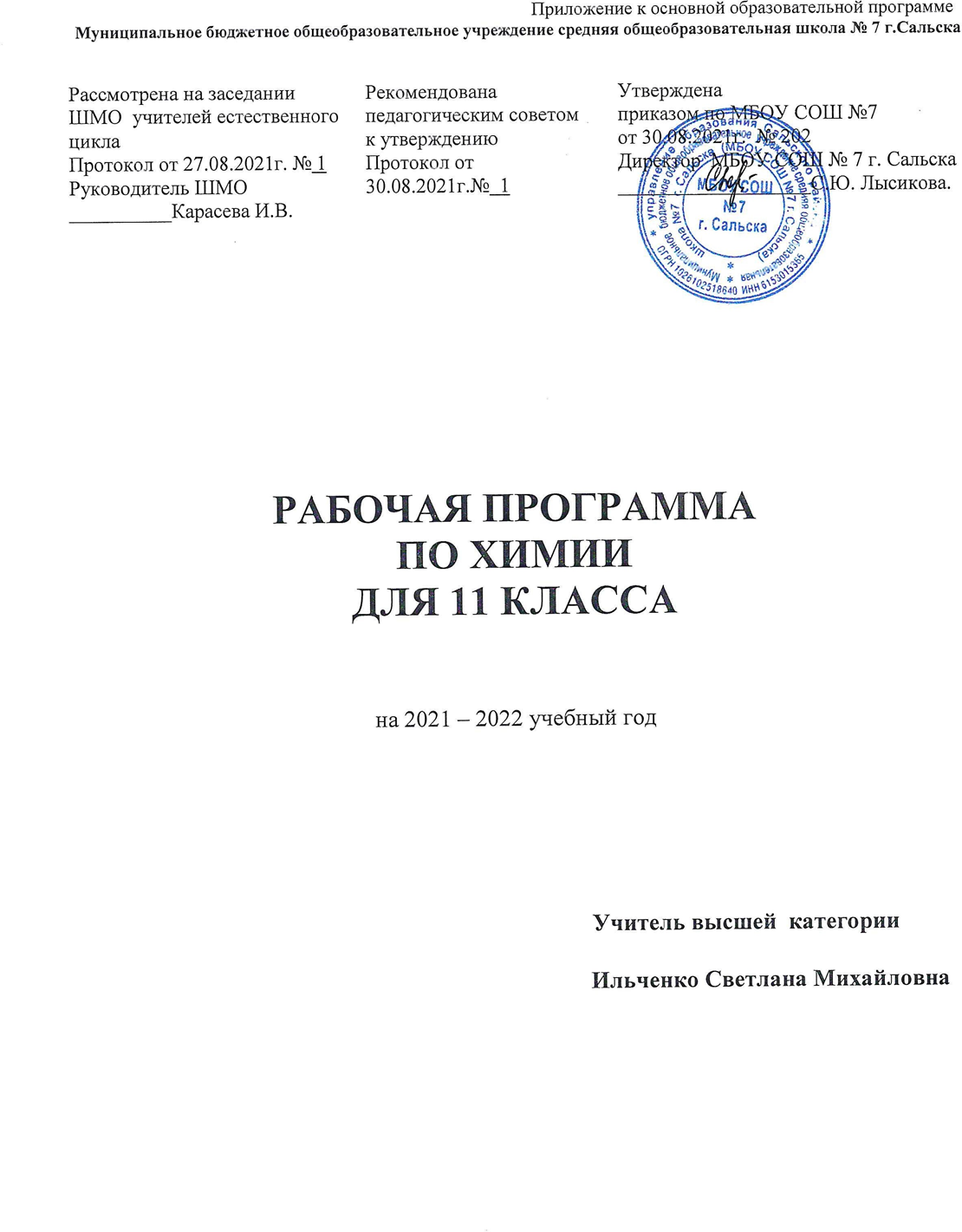 Пояснительная записка 11 классРабочая программа по химии составлена на основе следующих нормативных документов:Федеральный закон № 273-ФЗ от 29.12.2012 «Об образовании в Российской Федерации» с изменениями от 2 июля 2021 годаФГОС СОО (утвержден приказом Министерства образования и науки Российской Федерации от 17.05.2012 № 413) с действующими изменениями и дополнениямиПриказ Министерства просвещения РФ от 28 августа 2020 г. №442 «Об утверждении Порядка организации и осуществления образовательной деятельности по основным общеобразовательным программам - образовательным программам начального общего, основного общего и среднего общего образования», Приказ Министерства просвещения Российской Федерации от 20.11.2020 г. № 655 «О внесении изменения в Порядок организации и осуществления образовательной деятельности по основным общеобразовательным программам - образовательным программам начального общего, основного общего и среднего общего образования, утвержденный приказом Министерства просвещения Российской Федерации от 28 августа 2020 г. № 442»Распоряжение Правительства РФ от 12.11.2020 №29456-р «Об утверждении плана мероприятий по реализации в 2021 – 2025 годах Стратегии развития воспитания в РФ на период до 2025 годаПриказ Министерства просвещения РФ №345 от 28.12. 2018 г. «О федеральном перечне учебников, рекомендуемых к использованию при реализации имеющих государственную аккредитацию образовательных программ начального общего, основного общего, среднего общего образования» (с изменениями от 22.11.2019 N 632; от от 22.11.2019 N 632).Приказ Минпросвещения России от 20.05.2020 N 254 «О федеральном перечне учебников, допущенных к использованию при реализации имеющих государственную аккредитацию образовательных программ начального общего, основного общего, среднего общего образования организациями, осуществляющими образовательную деятельность»; Санитарные нормы и правила СП 2.4.3648-20 «Санитарно-эпидемиологические требования к организациям воспитания и обучения, отдыха и оздоровления детей и молодежи (утвержденные постановлением Главного государственного санитарного врача Российской Федерации 28.09.2020 г. №28);Положение о рабочей программе МБОУ СОШ № 7 г. Сальска;Образовательная программа начального/основного/среднего образования МБОУ СОШ №7 г. Сальска (утверждёна приказом директора от 30.08.2021 №202);Учебный план ОУ (утверждён приказом директора от 30.08.2021 №202);Календарный учебный график ОУ (утверждён приказом директора от 25.05.2021 №160);Примерная программа по химии для 11 класса и авторская программа О.С.Габриелян, С.А. Сладкова Для реализации данной программы используется учебно-методический комплекс под редакцией:О.С.Габриелян «Химия» 11 класс ФГОС базисный уровень Дрофа 2017г. А.М.Радецкий Т.Н.Курьянова «Дидактический материал по химии-11» Просвещение 2004г.И.О.Горячева Н.А.Бурмистрова «Химия 11 класс Проверочные работы часть 1,2» Саратов: Лицей 2005гМ.А.Рябов Е.Ю. Невская Р.В.Линко Тесты по химии к учебнику О.С.Габриеляна «Химия 11 класс» 2015г.В рамках национального проекта «Образование» стало возможным оснащение школ инновационным оборудованием «Школьный кванториум». Внедрение этого оборудова- ния позволит качественно изменить процесс обучения химии. Количественные экспери- менты позволят получать достоверную информацию о протекании тех или иных химиче- ских процессов, о свойствах веществ. На основе полученных экспериментальных данных обучаемые смогут самостоятельно делать выводы, обобщать результаты, выявлять зако- номерности, что однозначно будет способствовать повышению мотивации обучения школьников. Особенностью данного класса является общеобразовательная направленностьЦели изучения предмета «Химия» в 11 классе:- формирование у учащихся умения видеть и понимать ценность образования, значимость химического знания для каждого человека, независимо от его профессиональной деятельности; умения различать факты и оценки, сравнивать оценочные выводы, видеть их связь с критериями оценок и связь критериев с определённой системой ценностей, формулировать и обосновывать собственную позицию;- формирование у учащихся целостного представления о мире и роли химии в создании современной естественно-научной картины мира; умения объяснять объекты и процессы окружающей действительности — природной, социальной, культурной, технической среды, используя для этого химические знания; -приобретение обучающимися опыта разнообразной деятельности, опыта познания и самопознания; ключевых навыков (ключевых компетентностей), имеющих универсальное значение для различных видов деятельности, — навыков решения проблем, принятия решений, поиска, анализа и обработки информации, коммуникативных навыков, навыков измерений, навыков сотрудничества, навыков безопасного обращения с веществами в повседневной жизни.              Задачи учебного предмета «Химия» 11 класс:- формирование знаний основ науки, важнейших фактов, понятий, законов и теорий, языка науки, доступных обобщений мировоззренческого характера;- развитие умений наблюдать и объяснять химические явления, соблюдать правила техники безопасности при работе с веществами в химической лаборатории и в повседневной жизни;- развитие интереса к химии как возможной области будущей практической деятельности;- развитие интеллектуальных способностей и гуманистических качеств личности;- формирование экологического мышления, убежденности в необходимости охраны окружающей среды.- формирование универсальных учебных действий, ИКТ-компетентности, основ учебно-исследовательской и проектной деятельности, умений работы с текстом; - освоение быстро наступающих перемен в обществе: развития разнообразных форм мышления, формирования у учащихся умений организации собственной учебной деятельности;- освоение основных фактов и методов планиметрии, формирование пространственных представлений; - развитие логического мышления и речевых умений;- освоение фундаментальных основ химии, формирование информационной культуры, развитие алгоритмического мышления, реализовать в полной мере общеобразовательный потенциал этого курса.- интеграция знаний учащихся по неорганической и органической химии с целью формирования у них единой химической картины мира. - единство неорганической и органической химии на основе общности их понятий, законов и теорий, а также на основе общих подходов к классификации органических и неорганических веществ и закономерностям протекания химических реакций между ними.- формирования у учащихся умения работать с химическими веществами, выполнять простые химические опыты, учит школьников безопасному и экологически грамотному обращению с веществами в быту и на производстве.- формирования логических операций мышления: анализ и синтез, сравнение и аналогию, систематизацию и обобщение.На обучение  предмету химия отводится 68  часов в год (2 часа в неделю). В связи с тем, что государственные праздники 23 февраля, 8 марта, 9 мая приходятся на среду, вторник, понедельник, а уроки химии , в соответствии со школьным расписанием проводятся в эти дни, фактически будет проведено 67 часов. Программа будет выполнена за счет сокращения часов на повторение.Формы  и виды организации обученияПри изучении материала (учебные предметы и курсы внеурочной деятельности) используются как традиционные, так и дистанционные формы организации обучения.  При дистанционном обучении применяются те же формы организации учебных занятий, что и при традиционном обучении: лекции, семинары, лабораторные практикумы, самостоятельные работы, консультации. При этом в дистанционном образовании используется два типа технологий: синхронное (on-line) и асинхронное (off-line) обучение. Асинхронное обучение – это метод доставки учебного материала ученику с помощью электронной почты, электронных библиотек. Синхронный метод – доставка материалов учащимся, пока все они находятся в сети (on-line), что возможно на web- или видеоконференциях. Оба этих метода обычно комбинируются, чтобы увеличить эффективность обучения.Предполагается использование платформ взаимодействия с обучающимися из перечня федеральных образовательных порталов, такие как: «ЯКласс», «Российская электронная школа», «Яндекс.Учебник», «Фоксфорд», а также Zoom, (платформа для проведения онлайн-занятий), Skype, WhatsApp, Telegram (интернет-мессенджеры для обмена информацией) и др.При дистанционном обучении  используются также и новые формы организации занятий:– Веб-занятия. Такие занятия организуются с использованием сети Интернет. Они могут быть реализованы в формах вебинаров, конференций, дистанционных лекций. Преподаватель принимает непосредственное участие в учебном процессе, который может предполагать двустороннее общение в режиме онлайн. При этом используется традиционная форма веб-занятий, при которой учебные материалы (в том числе видеозаписи с лекциями, практическими занятиями и т.п.) выкладываются на сайте учителя или адресно рассылаются ученикам. Такая форма может быть дополнительно расширена путем использования функций комментирования и обсуждения в режиме онлайн.– Чат-занятия. Занятия в форме чата могут предполагать как текстовое общение, так и контакт с помощью голосовой или видео-связи. Чат-занятия позволяют проводить полноценные семинары, создавать дифференцированные рабочие группы из учеников, организовать полноценный процесс общения учащихся. Состав участников чата может быть разным – это определяется целями и задачами конкретного занятия. Так, чат может быть организован для всего класса, отдельной его части, а также для конкретного ученика, нуждающегося в консультации учителя.–Другие формы взаимодействия между учениками и учителями (телеконференции, организация переписки по e-mail и т.п.).Виды учебно-познавательной деятельности:Наблюдение, эксперимент, работа с книгой, систематизация знаний, решение познавательных задач (проблем), проведение исследовательского эксперимента, графические изображения.I - виды деятельности со словесной (знаковой) основой: Слушание объяснений учителя. Слушание и анализ выступлений своих товарищей. Самостоятельная работа с учебником. Работа с дополнительной литературой; Отбор и сравнение материала по нескольким источникам. Вывод и разработка проекта. Анализ проекта.Систематизация учебного материала. II - виды деятельности на основе восприятия элементов действительности: Наблюдение за демонстрациями учителя. Просмотр учебных фильмов. Анализ графиков, таблиц, схем. Объяснение наблюдаемых явлений. Изучение устройства приборов по моделям и чертежам. Анализ проблемных ситуаций. III - виды деятельности с практической (опытной) основой: Работа со схематическими изображениями задач. Решение задач. Работа с раздаточным материалом. Выполнение лабораторных работ. Выполнение работ практикума. Моделирование.Технологии:Активные и интерактивные методы обучения; Технология развития критического мышления через чтение и письмо; Метод проектов; Технология уровневой дифференциации; Информационно-коммуникационные технологии; Игровые технологии; Исследовательская технология обучения; Здоровьесберегающие технологии и др. Уроки деятельностной направленности:уроки «открытия» нового знания; уроки рефлексии; уроки общеметодологической направленности; уроки развивающего контроля. Нетрадиционные формы уроковУрок –  коммуникации; Урок –  практикум; Урок –  игра; Урок –  исследование; Урок –  консультация; Урок –  зачет; Урок –  творчество; Интегрированный урок и др.Планируемые результаты освоения учебного предмета, курса химии 11 классРезультаты изучения предмета «Химия» в 11 классе представлены на нескольких уровнях – личностном, метапредметном и предметном. личностными результатами  являются:1)в ценностно-ориентационной сфере — осознание российской гражданской идентичности, патриотизма, чувства гордости за российскую химическую науку;2)в трудовой сфере — готовность к осознанному выбору дальнейшей образовательной траектории или трудовой деятельности;3)в познавательной (когнитивной, интеллектуальной) сфере — умение управлять своей познавательной деятельностью, готовность и способность к образованию, в том числе самообразованию, на протяжении всей жизни; сознательное отношение к непрерывному образованию как условию успешной профессиональной и общественной деятельности;4) в сфере сбережения здоровья — принятие и реализация ценностей здорового и безопасного образа жизни, неприятие вредных привычек (курения, употребления алкоголя и наркотиков) на основе знаний о токсическом и наркотическом действии веществ;Метапредметными результатами  являются:использование умений и навыков различных видов познавательной деятельности, применение основных методов познания (системно-информационный анализ, наблюдение, измерение, проведение эксперимента, моделирование, исследовательская деятельность) для изучения различных сторон окружающей действительности;владение основными интеллектуальными операциями (формулировка гипотез, анализ и синтез, сравнение и систематизация, обобщение и конкретизация, выявление причинно-следственных связей и поиск аналогов);познание объектов окружающего мира от общего через особенное к единичному;умение выдвигать идеи и определять средства, необходимые для их реализации;умение определять цели и задачи деятельности, выбирать средства реализации цели и применять их на практике;использование различных источников для получения химической информации, понимание зависимости содержания и формы представления информации от целей коммуникации и адресата;умение продуктивно общаться и взаимодействовать в процессе совместной деятельности, учитывать позиции других участников деятельности, эффективно разрешать конфликты;готовность и способность к самостоятельной информационно-познавательной деятельности, включая умение ориентироваться в различных источниках информации, критически оценивать и интерпретировать информацию, получаемую из различных источников;умение использовать средства информационных и коммуникационных технологий (далее — ИКТ) в решении когнитивных, коммуникативных и организационных задач с соблюдением требований эргономики, техники безопасности, гигиены, ресурсосбережения, правовых и этических норм, норм информационной безопасности;владение языковыми средствами, в том числе и языком химии — умение ясно, логично и точно излагать свою точку зрения, использовать адекватные языковые средства, в том числе и символьные (химические знаки, формулы и уравнения).Предметными результатами  являются:в познавательной сфере знание (понимание) изученных понятий, законов и теорий;умение описывать демонстрационные и самостоятельно проведённые эксперименты, используя для этого естественный (русский, родной) язык и язык химии;умение классифицировать химические элементы, простые и сложные вещества, в том числе и органические соединения, химические реакции по разным основаниям;умение характеризовать изученные классы неорганических и органических соединений, химические реакции;готовность проводить химический эксперимент, наблюдать за его протеканием, фиксировать результаты самостоятельного и демонстрируемого эксперимента и делать выводы;умение формулировать химические закономерности, прогнозировать свойства неизученных веществ по аналогии со свойствами изученных;поиск источников химической информации, получение необходимой информации, её анализ, изготовление химического информационного продукта и его презентация;владение обязательными справочными материалами: Периодической системой химических элементов Д. И. Менделеева, таблицей растворимости, электрохимическим рядом напряжений металлов, рядом электроотрицательности — для характеристики строения, состава и свойств атомов химических элементов I—IV периодов и образованных ими простых и сложных веществ;установление зависимости свойств и применения важнейших органических соединений от их химического строения, в том числе и обусловленных характером этого строения (предельным или непредельным) и наличием функциональных групп;моделирование молекул неорганических и органических веществ;понимание химической картины мира как неотъемлемой части целостной научной картины мира;в ценностно-ориентационной сфере — анализ и оценка последствий для окружающей среды бытовой и производственной деятельности человека, связанной с производством и переработкой химических продуктов;в трудовой сфере — проведение химического эксперимента; развитие навыков учебной, проектно-исследовательской и творческой деятельности при выполнении индивидуального проекта по химии;в сфере здорового образа жизни — соблюдение правил безопасного обращения с веществами, материалами; оказание первой помощи при отравлениях, ожогах и травмах, полученных в результате нарушения правил техники безопасности при работе с веществами и лабораторным оборудованием.                         Содержание учебного предмета, курса химии в 11 классе1.Строение веществОсновные сведения о строении атома. Строение атома: ядро и электронная оболочка. Изотопы. Химический элемент. Большой адронный коллайдер. Уровни строения вещества.Периодическая система химических элементов Д. И. Менделеева в свете учения о строении атома. Физический смысл номеров: элемента, периода, группы. Валентные электроны. Электронная конфигурация атомов. Закономерности изменения свойств элементов в периодах и группах. Электронные семейства химических элементов.Философские основы общности Периодического закона и теории химического строения. Предпосылки открытия Периодического закона и теории химического строения. Роль личности в истории химии. Роль практики в становлении и развитии химической теории.Ионная химическая связь и ионные кристаллические решётки. Катионы как продукт восстановления атомов металлов. Анионы как продукт окисления атомов неметаллов. Ионная химическая связь и ионная кристаллическая решётка. Ионы простые и сложные.Ковалентная химическая связь. Атомные и молекулярные кристаллические решётки. Ковалентная неполярная и полярная связи. Электроотрицательность. Кратность ковалентной связи. Обменный и донорно-акцепторный механизмы образования ковалентных связей. Полярность связи и полярность молекулы. Молекулярные и атомные кристаллические решётки.Металлическая связь. Металлические кристаллические решётки. Металлическая химическая связь: ион-атомы и электронный газ. Физические свойства металлов и их применение на основе этих свойств. Сплавы чёрные и цветные.Водородная химическая связь. Водородная химическая связь: межмолекулярная и внутримолекулярная. Значение водородной связи в природе и жизни человека.Полимеры. Полимеры, их получение: реакции полимеризации и поликонденсации. Пластмассы. Волокна. Неорганические полимерыДисперсные системы. Дисперсные системы: дисперсная фаза и дисперсионная среда. Классификация дисперсных систем по агрегатному состоянию и по размеру частиц фазы. Грубодисперсные системы: эмульсии, суспензии, аэрозоли. Тонкодисперсные системы: золи и гели. Синерезис и коагуляция.Демонстрации. Различные формы Периодической системы химических элементов Д. И. Менделеева. Модель кристаллической решётки хлорида натрия. Образцы минералов с ионной кристаллической решёткой: кальцита, галита, модели кристаллических решёток «сухого льда» (или иода), алмаза, графита (или кварца). Модель молярного объёма газа. Образцы различных дисперсных систем: эмульсий, суспензий, аэрозолей, гелей и золей. Коагуляция. Синерезис. Лабораторные опыты. Моделирование металлической кристаллической решётки. Денатурация белка. Получение эмульсии растительного масла. Получение суспензии «известкового молока». Получение коллоидного раствора куриного белка и исследование его свойств с помощью лазерной указки. 2.Химические реакцииКлассификация химических реакций. Реакции без изменения состава веществ: аллотропизации и изомеризации. Причины аллотропии. Классификация реакций по числу и составу реагентов и продуктов и по тепловому эффекту. Термохимические уравнения реакций. Скорость химических реакций. Скорость химической реакции и факторы её зависимости: природа реагирующих веществ, площадь их соприкосновения, температура, концентрация и наличие катализатора. Катализ. Ферменты. Ингибиторы. Химическое равновесие и способы его смещения. Обратимые реакции. Общая характеристика реакции синтеза аммиака и условия смещения равновесия производственного процесса вправо.Гидролиз. Гидролиз необратимый и обратимый. Три случая гидролиза солей. Роль гидролиза в обмене веществ. Роль гидролиза в энергетическом обмене.Окислительно-восстановительные реакции. Степень окисления. Окислитель и восстановитель. Окисление и восстановление. Электронный баланс.Электролиз расплавов и растворов. Практическое применение электролиза. Гальванопластика. Гальваностегия. Рафинирование.Демонстрации. Экзо- и эндотермические реакции. Тепловые явления при растворении серной кислоты и аммиачной селитры. Зависимость скорости реакции от природы веществ на примере взаимодействия растворов различных кислот одинаковой концентрации с одинаковыми кусочками (гранулами) цинка и одинаковых кусочков разных металлов (магния, цинка, железа) с раствором соляной кислоты. Простейшие окислительно-восстановительные реакции: взаимодействие цинка с соляной кислотой и железа с сульфатом меди(II). Лабораторные опыты. Проведение реакций, идущих до конца, по правилу Бертолле. Разложение пероксида водорода с помощью диоксида марганца. Смещение равновесия в системе Fe3+ + 3CNS− ↔ Fe(CNS)3. Испытание индикаторами среды растворов солей различных типов. Взаимодействие раствора сульфата меди(II) с железом и гидроксидом натрия. Практическая работа. Решение экспериментальных задач по теме «Химическая реакция».3.Вещества и их свойстваМеталлы. Общие физические свойства металлов. Классификация металлов в технике и химии. Общие химические свойства металлов. Условия взаимодействия металлов с растворами кислот и солей. Металлотермия.Неметаллы. Благородные газы. Неметаллы как окислители. Неметаллы как восстановители. Ряд электроотрицательности. Инертные или благородные газы. Кислоты неорганические и органические. Кислоты с точки зрения атомно-молекулярного учения. Кислоты с точки зрения теории электролитической диссоциации. Кислоты с точки зрения протонной теории. Общие химические свойства кислот. Классификация кислот.Основания неорганические и органические. Основания с точки зрения атомно-молекулярного учения. Основания с точки зрения теории электролитической диссоциации. Основания с точки зрения протонной теории. Общие химические свойства оснований. Классификация оснований.Амфотерные соединения неорганические и органические. Амфотерные оксиды и гидроксиды. Получение и свойства амфотерных неорганических соединений. Аминокислоты — амфотерные органические соединения. Пептиды и пептидная связь.Соли. Классификация солей. Жёсткость воды и способы её устранения. Переход карбоната в гидрокарбонат и обратно. Общие химические свойства солей.Демонстрации. Коллекция металлов. Коллекция неметаллов. Взаимодействие концентрированной азотной кислоты с медью. Взаимодействие паров концентрированных растворов соляной кислоты и аммиака («дым без огня»). Получение аммиака и изучение его свойств. Получение амфотерного гидроксида и изучение его свойств. Лабораторные опыты. Получение нерастворимого гидроксида и его взаимодействие с кислотой. Различные случаи взаимодействия растворов солей алюминия со щёлочью. Практическая работа. Решение экспериментальных задач по теме «Вещества и их свойства».Учебно-тематический план.Контроль Знаний, Умений, Навыков: Текущий, Итоговый ФОРМЫ КОНТРОЛЯ -Текущий контроль (контрольные работы)- «Строение атома. Строение вещества» , «Химические реакции» , «Вещества и их свойства». Кроме вышеперечисленных основных форм контроля проводятся текущие самостоятельные работы, проверочные работы в рамках каждой темы в виде тестов по каждому разделу.КАЛЕНДАРНО-ТЕМАТИЧЕСКОЕ ПЛАНИРОВАНИЕ УРОКОВ ХИМИИ 11«А» КЛАСС п/пНаименование раздела, темыКол-во часов (всего)Из них (количество часов)Из них (количество часов)п/пНаименование раздела, темыКол-во часов (всего)Практические работыКонтрольные работы1Строение атома82Строение вещества1613Химические реакции171 24Вещества и их свойства272 3 43Итого6843№ п/пДата проведения урокаНазвание темы урокаРеализация воспитательного потенциала урока (модуль «Школьный урок»)СТРОЕНИЕ АТОМА (8 часов)СТРОЕНИЕ АТОМА (8 часов)СТРОЕНИЕ АТОМА (8 часов)1.4.09Основные сведения о строении атома.1.Гражданское воспитание:1.2развитие культуры межнационального общения;1.6развитие в детской среде ответственности, принципов коллективизма и социальной солидарности;1.7формирование стабильной системы нравственных и смысловых установок личности, позволяющих противостоять идеологии экстремизма, национализма, ксенофобии, коррупции, дискриминации по социальным, религиозным, расовым, национальным признакам и другим негативным социальным явлениям.2.7.09Строение электронов в атоме.1.Гражданское воспитание:1.2развитие культуры межнационального общения;1.6развитие в детской среде ответственности, принципов коллективизма и социальной солидарности;1.7формирование стабильной системы нравственных и смысловых установок личности, позволяющих противостоять идеологии экстремизма, национализма, ксенофобии, коррупции, дискриминации по социальным, религиозным, расовым, национальным признакам и другим негативным социальным явлениям.3.11.09Электронное строение атомов химических элементов.1.Гражданское воспитание:1.2развитие культуры межнационального общения;1.6развитие в детской среде ответственности, принципов коллективизма и социальной солидарности;1.7формирование стабильной системы нравственных и смысловых установок личности, позволяющих противостоять идеологии экстремизма, национализма, ксенофобии, коррупции, дискриминации по социальным, религиозным, расовым, национальным признакам и другим негативным социальным явлениям.4.14.09Валентные возможности атомов химических элементов.1.Гражданское воспитание:1.2развитие культуры межнационального общения;1.6развитие в детской среде ответственности, принципов коллективизма и социальной солидарности;1.7формирование стабильной системы нравственных и смысловых установок личности, позволяющих противостоять идеологии экстремизма, национализма, ксенофобии, коррупции, дискриминации по социальным, религиозным, расовым, национальным признакам и другим негативным социальным явлениям.5.18.09Периодический закон и строение атома.1.Гражданское воспитание:1.2развитие культуры межнационального общения;1.6развитие в детской среде ответственности, принципов коллективизма и социальной солидарности;1.7формирование стабильной системы нравственных и смысловых установок личности, позволяющих противостоять идеологии экстремизма, национализма, ксенофобии, коррупции, дискриминации по социальным, религиозным, расовым, национальным признакам и другим негативным социальным явлениям.6.21.09ПСХЭ в свете учения строения атомов.1.Гражданское воспитание:1.2развитие культуры межнационального общения;1.6развитие в детской среде ответственности, принципов коллективизма и социальной солидарности;1.7формирование стабильной системы нравственных и смысловых установок личности, позволяющих противостоять идеологии экстремизма, национализма, ксенофобии, коррупции, дискриминации по социальным, религиозным, расовым, национальным признакам и другим негативным социальным явлениям.7.25.09Выполнение упражнений  «Строение атома».1.Гражданское воспитание:1.2развитие культуры межнационального общения;1.6развитие в детской среде ответственности, принципов коллективизма и социальной солидарности;1.7формирование стабильной системы нравственных и смысловых установок личности, позволяющих противостоять идеологии экстремизма, национализма, ксенофобии, коррупции, дискриминации по социальным, религиозным, расовым, национальным признакам и другим негативным социальным явлениям.8.28.09Систематизация знаний о строении атома.1.Гражданское воспитание:1.2развитие культуры межнационального общения;1.6развитие в детской среде ответственности, принципов коллективизма и социальной солидарности;1.7формирование стабильной системы нравственных и смысловых установок личности, позволяющих противостоять идеологии экстремизма, национализма, ксенофобии, коррупции, дискриминации по социальным, религиозным, расовым, национальным признакам и другим негативным социальным явлениям.СТРОЕНИЕ ВЕЩЕСТВА (16 часов)СТРОЕНИЕ ВЕЩЕСТВА (16 часов)СТРОЕНИЕ ВЕЩЕСТВА (16 часов)СТРОЕНИЕ ВЕЩЕСТВА (16 часов)9.2.10Химическая связь.             5.Физическое воспитание:5.1формирование ответственного отношения к своему здоровью и потребности в здоровом образе жизни;8.Ценности научного познания подразумевает:8.1.содействие повышению привлекательности науки для подрастающего поколения, поддержку научно-технического творчества детей.10.5.10Ионная связь.5.Физическое воспитание:5.1формирование ответственного отношения к своему здоровью и потребности в здоровом образе жизни;8.Ценности научного познания подразумевает:8.1.содействие повышению привлекательности науки для подрастающего поколения, поддержку научно-технического творчества детей.11.9.10Ковалентная связь.5.Физическое воспитание:5.1формирование ответственного отношения к своему здоровью и потребности в здоровом образе жизни;8.Ценности научного познания подразумевает:8.1.содействие повышению привлекательности науки для подрастающего поколения, поддержку научно-технического творчества детей.12.12.10Свойства ковалентной связи.5.Физическое воспитание:5.1формирование ответственного отношения к своему здоровью и потребности в здоровом образе жизни;8.Ценности научного познания подразумевает:8.1.содействие повышению привлекательности науки для подрастающего поколения, поддержку научно-технического творчества детей.13.16.10Металлическая связь.5.Физическое воспитание:5.1формирование ответственного отношения к своему здоровью и потребности в здоровом образе жизни;8.Ценности научного познания подразумевает:8.1.содействие повышению привлекательности науки для подрастающего поколения, поддержку научно-технического творчества детей.14.19.10Водородная связь.5.Физическое воспитание:5.1формирование ответственного отношения к своему здоровью и потребности в здоровом образе жизни;8.Ценности научного познания подразумевает:8.1.содействие повышению привлекательности науки для подрастающего поколения, поддержку научно-технического творчества детей.15.23.10Вещества молекулярного и немолекулярного строения.5.Физическое воспитание:5.1формирование ответственного отношения к своему здоровью и потребности в здоровом образе жизни;8.Ценности научного познания подразумевает:8.1.содействие повышению привлекательности науки для подрастающего поколения, поддержку научно-технического творчества детей.16.26.10Типы кристаллических решеток.5.Физическое воспитание:5.1формирование ответственного отношения к своему здоровью и потребности в здоровом образе жизни;8.Ценности научного познания подразумевает:8.1.содействие повышению привлекательности науки для подрастающего поколения, поддержку научно-технического творчества детей.17.9.11Контрольная работа №1.  «Строение атома.  Строение вещества».5.Физическое воспитание:5.1формирование ответственного отношения к своему здоровью и потребности в здоровом образе жизни;8.Ценности научного познания подразумевает:8.1.содействие повышению привлекательности науки для подрастающего поколения, поддержку научно-технического творчества детей.18.13.11Газообразное состояние вещества .5.Физическое воспитание:5.1формирование ответственного отношения к своему здоровью и потребности в здоровом образе жизни;8.Ценности научного познания подразумевает:8.1.содействие повышению привлекательности науки для подрастающего поколения, поддержку научно-технического творчества детей.19.16.11Жидкое состояние вещества.5.Физическое воспитание:5.1формирование ответственного отношения к своему здоровью и потребности в здоровом образе жизни;8.Ценности научного познания подразумевает:8.1.содействие повышению привлекательности науки для подрастающего поколения, поддержку научно-технического творчества детей.20.20.11Твердое состояние вещества 5.Физическое воспитание:5.1формирование ответственного отношения к своему здоровью и потребности в здоровом образе жизни;8.Ценности научного познания подразумевает:8.1.содействие повышению привлекательности науки для подрастающего поколения, поддержку научно-технического творчества детей.21.23.11Состав вещества и смесей.5.Физическое воспитание:5.1формирование ответственного отношения к своему здоровью и потребности в здоровом образе жизни;8.Ценности научного познания подразумевает:8.1.содействие повышению привлекательности науки для подрастающего поколения, поддержку научно-технического творчества детей.22.27.11Дисперсные системы.5.Физическое воспитание:5.1формирование ответственного отношения к своему здоровью и потребности в здоровом образе жизни;8.Ценности научного познания подразумевает:8.1.содействие повышению привлекательности науки для подрастающего поколения, поддержку научно-технического творчества детей.23.30.11Способы выражения концентрации растворов.5.Физическое воспитание:5.1формирование ответственного отношения к своему здоровью и потребности в здоровом образе жизни;8.Ценности научного познания подразумевает:8.1.содействие повышению привлекательности науки для подрастающего поколения, поддержку научно-технического творчества детей.24.4.12Способы выражения концентрации растворов.5.Физическое воспитание:5.1формирование ответственного отношения к своему здоровью и потребности в здоровом образе жизни;8.Ценности научного познания подразумевает:8.1.содействие повышению привлекательности науки для подрастающего поколения, поддержку научно-технического творчества детей.ХИМИЧЕСКИЕ РЕАКЦИИ (17 часов)ХИМИЧЕСКИЕ РЕАКЦИИ (17 часов)ХИМИЧЕСКИЕ РЕАКЦИИ (17 часов)ХИМИЧЕСКИЕ РЕАКЦИИ (17 часов)25.7.12Классификация химических реакций.Духовно-нравственное:3.4содействие формированию у детей позитивных жизненных ориентиров и планов;6.Трудовое воспитание:6.1.3развитие навыков совместной работы, умения работать самостоятельно, мобилизуя необходимые ресурсы, правильно оценивая смысл и последствия своих действий.6.Трудовое воспитание:6.4содействие профессиональному самоопределению, приобщения к социально значимой деятельности для осмысленного выбора профессии.7.1.развитие экологической культуры, бережного отношения к родной земле, природным богатствам России и мира;7.2воспитание чувства ответственности за состояние природных ресурсов, умений и навыков разумного природопользования, нетерпимого отношения к действиям, приносящим вред экологии.8.Ценности научного познания подразумевает:8.1.содействие повышению привлекательности науки для подрастающего поколения, поддержку научно-технического творчества детей.26.11.12Реакции, идущие без изменения состава вещества.Духовно-нравственное:3.4содействие формированию у детей позитивных жизненных ориентиров и планов;6.Трудовое воспитание:6.1.3развитие навыков совместной работы, умения работать самостоятельно, мобилизуя необходимые ресурсы, правильно оценивая смысл и последствия своих действий.6.Трудовое воспитание:6.4содействие профессиональному самоопределению, приобщения к социально значимой деятельности для осмысленного выбора профессии.7.1.развитие экологической культуры, бережного отношения к родной земле, природным богатствам России и мира;7.2воспитание чувства ответственности за состояние природных ресурсов, умений и навыков разумного природопользования, нетерпимого отношения к действиям, приносящим вред экологии.8.Ценности научного познания подразумевает:8.1.содействие повышению привлекательности науки для подрастающего поколения, поддержку научно-технического творчества детей.27.14.12Реакции, идущие с изменением  состава веществ.Духовно-нравственное:3.4содействие формированию у детей позитивных жизненных ориентиров и планов;6.Трудовое воспитание:6.1.3развитие навыков совместной работы, умения работать самостоятельно, мобилизуя необходимые ресурсы, правильно оценивая смысл и последствия своих действий.6.Трудовое воспитание:6.4содействие профессиональному самоопределению, приобщения к социально значимой деятельности для осмысленного выбора профессии.7.1.развитие экологической культуры, бережного отношения к родной земле, природным богатствам России и мира;7.2воспитание чувства ответственности за состояние природных ресурсов, умений и навыков разумного природопользования, нетерпимого отношения к действиям, приносящим вред экологии.8.Ценности научного познания подразумевает:8.1.содействие повышению привлекательности науки для подрастающего поколения, поддержку научно-технического творчества детей.28.18.12Окислительно - восстановительные реакции.Духовно-нравственное:3.4содействие формированию у детей позитивных жизненных ориентиров и планов;6.Трудовое воспитание:6.1.3развитие навыков совместной работы, умения работать самостоятельно, мобилизуя необходимые ресурсы, правильно оценивая смысл и последствия своих действий.6.Трудовое воспитание:6.4содействие профессиональному самоопределению, приобщения к социально значимой деятельности для осмысленного выбора профессии.7.1.развитие экологической культуры, бережного отношения к родной земле, природным богатствам России и мира;7.2воспитание чувства ответственности за состояние природных ресурсов, умений и навыков разумного природопользования, нетерпимого отношения к действиям, приносящим вред экологии.8.Ценности научного познания подразумевает:8.1.содействие повышению привлекательности науки для подрастающего поколения, поддержку научно-технического творчества детей.29.21.12Тепловой эффект реакции.Духовно-нравственное:3.4содействие формированию у детей позитивных жизненных ориентиров и планов;6.Трудовое воспитание:6.1.3развитие навыков совместной работы, умения работать самостоятельно, мобилизуя необходимые ресурсы, правильно оценивая смысл и последствия своих действий.6.Трудовое воспитание:6.4содействие профессиональному самоопределению, приобщения к социально значимой деятельности для осмысленного выбора профессии.7.1.развитие экологической культуры, бережного отношения к родной земле, природным богатствам России и мира;7.2воспитание чувства ответственности за состояние природных ресурсов, умений и навыков разумного природопользования, нетерпимого отношения к действиям, приносящим вред экологии.8.Ценности научного познания подразумевает:8.1.содействие повышению привлекательности науки для подрастающего поколения, поддержку научно-технического творчества детей.30.25.12Скорость химической реакции.Духовно-нравственное:3.4содействие формированию у детей позитивных жизненных ориентиров и планов;6.Трудовое воспитание:6.1.3развитие навыков совместной работы, умения работать самостоятельно, мобилизуя необходимые ресурсы, правильно оценивая смысл и последствия своих действий.6.Трудовое воспитание:6.4содействие профессиональному самоопределению, приобщения к социально значимой деятельности для осмысленного выбора профессии.7.1.развитие экологической культуры, бережного отношения к родной земле, природным богатствам России и мира;7.2воспитание чувства ответственности за состояние природных ресурсов, умений и навыков разумного природопользования, нетерпимого отношения к действиям, приносящим вред экологии.8.Ценности научного познания подразумевает:8.1.содействие повышению привлекательности науки для подрастающего поколения, поддержку научно-технического творчества детей.31.28.12Химическое равновесие.Духовно-нравственное:3.4содействие формированию у детей позитивных жизненных ориентиров и планов;6.Трудовое воспитание:6.1.3развитие навыков совместной работы, умения работать самостоятельно, мобилизуя необходимые ресурсы, правильно оценивая смысл и последствия своих действий.6.Трудовое воспитание:6.4содействие профессиональному самоопределению, приобщения к социально значимой деятельности для осмысленного выбора профессии.7.1.развитие экологической культуры, бережного отношения к родной земле, природным богатствам России и мира;7.2воспитание чувства ответственности за состояние природных ресурсов, умений и навыков разумного природопользования, нетерпимого отношения к действиям, приносящим вред экологии.8.Ценности научного познания подразумевает:8.1.содействие повышению привлекательности науки для подрастающего поколения, поддержку научно-технического творчества детей.32.11.01Химическое равновесие.Духовно-нравственное:3.4содействие формированию у детей позитивных жизненных ориентиров и планов;6.Трудовое воспитание:6.1.3развитие навыков совместной работы, умения работать самостоятельно, мобилизуя необходимые ресурсы, правильно оценивая смысл и последствия своих действий.6.Трудовое воспитание:6.4содействие профессиональному самоопределению, приобщения к социально значимой деятельности для осмысленного выбора профессии.7.1.развитие экологической культуры, бережного отношения к родной земле, природным богатствам России и мира;7.2воспитание чувства ответственности за состояние природных ресурсов, умений и навыков разумного природопользования, нетерпимого отношения к действиям, приносящим вред экологии.8.Ценности научного познания подразумевает:8.1.содействие повышению привлекательности науки для подрастающего поколения, поддержку научно-технического творчества детей.33.15.01Выполнение упражнений по теме «Химические реакции»Духовно-нравственное:3.4содействие формированию у детей позитивных жизненных ориентиров и планов;6.Трудовое воспитание:6.1.3развитие навыков совместной работы, умения работать самостоятельно, мобилизуя необходимые ресурсы, правильно оценивая смысл и последствия своих действий.6.Трудовое воспитание:6.4содействие профессиональному самоопределению, приобщения к социально значимой деятельности для осмысленного выбора профессии.7.1.развитие экологической культуры, бережного отношения к родной земле, природным богатствам России и мира;7.2воспитание чувства ответственности за состояние природных ресурсов, умений и навыков разумного природопользования, нетерпимого отношения к действиям, приносящим вред экологии.8.Ценности научного познания подразумевает:8.1.содействие повышению привлекательности науки для подрастающего поколения, поддержку научно-технического творчества детей.34.18.01Решение расчетных задачДуховно-нравственное:3.4содействие формированию у детей позитивных жизненных ориентиров и планов;6.Трудовое воспитание:6.1.3развитие навыков совместной работы, умения работать самостоятельно, мобилизуя необходимые ресурсы, правильно оценивая смысл и последствия своих действий.6.Трудовое воспитание:6.4содействие профессиональному самоопределению, приобщения к социально значимой деятельности для осмысленного выбора профессии.7.1.развитие экологической культуры, бережного отношения к родной земле, природным богатствам России и мира;7.2воспитание чувства ответственности за состояние природных ресурсов, умений и навыков разумного природопользования, нетерпимого отношения к действиям, приносящим вред экологии.8.Ценности научного познания подразумевает:8.1.содействие повышению привлекательности науки для подрастающего поколения, поддержку научно-технического творчества детей.35.22.01Роль воды в химических реакциях.Духовно-нравственное:3.4содействие формированию у детей позитивных жизненных ориентиров и планов;6.Трудовое воспитание:6.1.3развитие навыков совместной работы, умения работать самостоятельно, мобилизуя необходимые ресурсы, правильно оценивая смысл и последствия своих действий.6.Трудовое воспитание:6.4содействие профессиональному самоопределению, приобщения к социально значимой деятельности для осмысленного выбора профессии.7.1.развитие экологической культуры, бережного отношения к родной земле, природным богатствам России и мира;7.2воспитание чувства ответственности за состояние природных ресурсов, умений и навыков разумного природопользования, нетерпимого отношения к действиям, приносящим вред экологии.8.Ценности научного познания подразумевает:8.1.содействие повышению привлекательности науки для подрастающего поколения, поддержку научно-технического творчества детей.36.25.01Электролитическая диссоциация.Духовно-нравственное:3.4содействие формированию у детей позитивных жизненных ориентиров и планов;6.Трудовое воспитание:6.1.3развитие навыков совместной работы, умения работать самостоятельно, мобилизуя необходимые ресурсы, правильно оценивая смысл и последствия своих действий.6.Трудовое воспитание:6.4содействие профессиональному самоопределению, приобщения к социально значимой деятельности для осмысленного выбора профессии.7.1.развитие экологической культуры, бережного отношения к родной земле, природным богатствам России и мира;7.2воспитание чувства ответственности за состояние природных ресурсов, умений и навыков разумного природопользования, нетерпимого отношения к действиям, приносящим вред экологии.8.Ценности научного познания подразумевает:8.1.содействие повышению привлекательности науки для подрастающего поколения, поддержку научно-технического творчества детей.37.29.01Гидролиз органических  соединений. Духовно-нравственное:3.4содействие формированию у детей позитивных жизненных ориентиров и планов;6.Трудовое воспитание:6.1.3развитие навыков совместной работы, умения работать самостоятельно, мобилизуя необходимые ресурсы, правильно оценивая смысл и последствия своих действий.6.Трудовое воспитание:6.4содействие профессиональному самоопределению, приобщения к социально значимой деятельности для осмысленного выбора профессии.7.1.развитие экологической культуры, бережного отношения к родной земле, природным богатствам России и мира;7.2воспитание чувства ответственности за состояние природных ресурсов, умений и навыков разумного природопользования, нетерпимого отношения к действиям, приносящим вред экологии.8.Ценности научного познания подразумевает:8.1.содействие повышению привлекательности науки для подрастающего поколения, поддержку научно-технического творчества детей.38.1.02Гидролиз неорганических веществ.Духовно-нравственное:3.4содействие формированию у детей позитивных жизненных ориентиров и планов;6.Трудовое воспитание:6.1.3развитие навыков совместной работы, умения работать самостоятельно, мобилизуя необходимые ресурсы, правильно оценивая смысл и последствия своих действий.6.Трудовое воспитание:6.4содействие профессиональному самоопределению, приобщения к социально значимой деятельности для осмысленного выбора профессии.7.1.развитие экологической культуры, бережного отношения к родной земле, природным богатствам России и мира;7.2воспитание чувства ответственности за состояние природных ресурсов, умений и навыков разумного природопользования, нетерпимого отношения к действиям, приносящим вред экологии.8.Ценности научного познания подразумевает:8.1.содействие повышению привлекательности науки для подрастающего поколения, поддержку научно-технического творчества детей.39.5.02Практическая работа №1.  «Гидролиз солей».Духовно-нравственное:3.4содействие формированию у детей позитивных жизненных ориентиров и планов;6.Трудовое воспитание:6.1.3развитие навыков совместной работы, умения работать самостоятельно, мобилизуя необходимые ресурсы, правильно оценивая смысл и последствия своих действий.6.Трудовое воспитание:6.4содействие профессиональному самоопределению, приобщения к социально значимой деятельности для осмысленного выбора профессии.7.1.развитие экологической культуры, бережного отношения к родной земле, природным богатствам России и мира;7.2воспитание чувства ответственности за состояние природных ресурсов, умений и навыков разумного природопользования, нетерпимого отношения к действиям, приносящим вред экологии.8.Ценности научного познания подразумевает:8.1.содействие повышению привлекательности науки для подрастающего поколения, поддержку научно-технического творчества детей.40.8.02Обобщение знаний по теме «Химические реакции».Духовно-нравственное:3.4содействие формированию у детей позитивных жизненных ориентиров и планов;6.Трудовое воспитание:6.1.3развитие навыков совместной работы, умения работать самостоятельно, мобилизуя необходимые ресурсы, правильно оценивая смысл и последствия своих действий.6.Трудовое воспитание:6.4содействие профессиональному самоопределению, приобщения к социально значимой деятельности для осмысленного выбора профессии.7.1.развитие экологической культуры, бережного отношения к родной земле, природным богатствам России и мира;7.2воспитание чувства ответственности за состояние природных ресурсов, умений и навыков разумного природопользования, нетерпимого отношения к действиям, приносящим вред экологии.8.Ценности научного познания подразумевает:8.1.содействие повышению привлекательности науки для подрастающего поколения, поддержку научно-технического творчества детей.41.12.02Контрольная работа №2.  «Химические реакции».Духовно-нравственное:3.4содействие формированию у детей позитивных жизненных ориентиров и планов;6.Трудовое воспитание:6.1.3развитие навыков совместной работы, умения работать самостоятельно, мобилизуя необходимые ресурсы, правильно оценивая смысл и последствия своих действий.6.Трудовое воспитание:6.4содействие профессиональному самоопределению, приобщения к социально значимой деятельности для осмысленного выбора профессии.7.1.развитие экологической культуры, бережного отношения к родной земле, природным богатствам России и мира;7.2воспитание чувства ответственности за состояние природных ресурсов, умений и навыков разумного природопользования, нетерпимого отношения к действиям, приносящим вред экологии.8.Ценности научного познания подразумевает:8.1.содействие повышению привлекательности науки для подрастающего поколения, поддержку научно-технического творчества детей.ВЕЩЕСТВА И ИХ СВОЙСТВА (27 часов)ВЕЩЕСТВА И ИХ СВОЙСТВА (27 часов)ВЕЩЕСТВА И ИХ СВОЙСТВА (27 часов)ВЕЩЕСТВА И ИХ СВОЙСТВА (27 часов)42.15.02Металлы .Духовно-нравственное:3.4содействие формированию у детей позитивных жизненных ориентиров и планов;6.Трудовое воспитание:6.1.3развитие навыков совместной работы, умения работать самостоятельно, мобилизуя необходимые ресурсы, правильно оценивая смысл и последствия своих действий.6.Трудовое воспитание:6.4содействие профессиональному самоопределению, приобщения к социально значимой деятельности для осмысленного выбора профессии.7.1.развитие экологической культуры, бережного отношения к родной земле, природным богатствам России и мира;7.2воспитание чувства ответственности за состояние природных ресурсов, умений и навыков разумного природопользования, нетерпимого отношения к действиям, приносящим вред экологии.8.1.Ценности научного познания подразумевает:8.2содействие повышению привлекательности науки для подрастающего поколения, поддержку научно-технического творчества детей.43.19.02Металлы и их свойства.Духовно-нравственное:3.4содействие формированию у детей позитивных жизненных ориентиров и планов;6.Трудовое воспитание:6.1.3развитие навыков совместной работы, умения работать самостоятельно, мобилизуя необходимые ресурсы, правильно оценивая смысл и последствия своих действий.6.Трудовое воспитание:6.4содействие профессиональному самоопределению, приобщения к социально значимой деятельности для осмысленного выбора профессии.7.1.развитие экологической культуры, бережного отношения к родной земле, природным богатствам России и мира;7.2воспитание чувства ответственности за состояние природных ресурсов, умений и навыков разумного природопользования, нетерпимого отношения к действиям, приносящим вред экологии.8.1.Ценности научного познания подразумевает:8.2содействие повышению привлекательности науки для подрастающего поколения, поддержку научно-технического творчества детей.44.22.02Общие способы получения металлов.Духовно-нравственное:3.4содействие формированию у детей позитивных жизненных ориентиров и планов;6.Трудовое воспитание:6.1.3развитие навыков совместной работы, умения работать самостоятельно, мобилизуя необходимые ресурсы, правильно оценивая смысл и последствия своих действий.6.Трудовое воспитание:6.4содействие профессиональному самоопределению, приобщения к социально значимой деятельности для осмысленного выбора профессии.7.1.развитие экологической культуры, бережного отношения к родной земле, природным богатствам России и мира;7.2воспитание чувства ответственности за состояние природных ресурсов, умений и навыков разумного природопользования, нетерпимого отношения к действиям, приносящим вред экологии.8.1.Ценности научного познания подразумевает:8.2содействие повышению привлекательности науки для подрастающего поколения, поддержку научно-технического творчества детей.45.26.02Электролиз расплавов.Духовно-нравственное:3.4содействие формированию у детей позитивных жизненных ориентиров и планов;6.Трудовое воспитание:6.1.3развитие навыков совместной работы, умения работать самостоятельно, мобилизуя необходимые ресурсы, правильно оценивая смысл и последствия своих действий.6.Трудовое воспитание:6.4содействие профессиональному самоопределению, приобщения к социально значимой деятельности для осмысленного выбора профессии.7.1.развитие экологической культуры, бережного отношения к родной земле, природным богатствам России и мира;7.2воспитание чувства ответственности за состояние природных ресурсов, умений и навыков разумного природопользования, нетерпимого отношения к действиям, приносящим вред экологии.8.1.Ценности научного познания подразумевает:8.2содействие повышению привлекательности науки для подрастающего поколения, поддержку научно-технического творчества детей.46.1.03Электролиз растворов.Духовно-нравственное:3.4содействие формированию у детей позитивных жизненных ориентиров и планов;6.Трудовое воспитание:6.1.3развитие навыков совместной работы, умения работать самостоятельно, мобилизуя необходимые ресурсы, правильно оценивая смысл и последствия своих действий.6.Трудовое воспитание:6.4содействие профессиональному самоопределению, приобщения к социально значимой деятельности для осмысленного выбора профессии.7.1.развитие экологической культуры, бережного отношения к родной земле, природным богатствам России и мира;7.2воспитание чувства ответственности за состояние природных ресурсов, умений и навыков разумного природопользования, нетерпимого отношения к действиям, приносящим вред экологии.8.1.Ценности научного познания подразумевает:8.2содействие повышению привлекательности науки для подрастающего поколения, поддержку научно-технического творчества детей.47.5.03Систематизация знаний о металлах.Духовно-нравственное:3.4содействие формированию у детей позитивных жизненных ориентиров и планов;6.Трудовое воспитание:6.1.3развитие навыков совместной работы, умения работать самостоятельно, мобилизуя необходимые ресурсы, правильно оценивая смысл и последствия своих действий.6.Трудовое воспитание:6.4содействие профессиональному самоопределению, приобщения к социально значимой деятельности для осмысленного выбора профессии.7.1.развитие экологической культуры, бережного отношения к родной земле, природным богатствам России и мира;7.2воспитание чувства ответственности за состояние природных ресурсов, умений и навыков разумного природопользования, нетерпимого отношения к действиям, приносящим вред экологии.8.1.Ценности научного познания подразумевает:8.2содействие повышению привлекательности науки для подрастающего поколения, поддержку научно-технического творчества детей.48.12.03Неметаллы и их свойства.Духовно-нравственное:3.4содействие формированию у детей позитивных жизненных ориентиров и планов;6.Трудовое воспитание:6.1.3развитие навыков совместной работы, умения работать самостоятельно, мобилизуя необходимые ресурсы, правильно оценивая смысл и последствия своих действий.6.Трудовое воспитание:6.4содействие профессиональному самоопределению, приобщения к социально значимой деятельности для осмысленного выбора профессии.7.1.развитие экологической культуры, бережного отношения к родной земле, природным богатствам России и мира;7.2воспитание чувства ответственности за состояние природных ресурсов, умений и навыков разумного природопользования, нетерпимого отношения к действиям, приносящим вред экологии.8.1.Ценности научного познания подразумевает:8.2содействие повышению привлекательности науки для подрастающего поколения, поддержку научно-технического творчества детей.49.15.03Окислительно- восстановительные свойства неметаллов.Духовно-нравственное:3.4содействие формированию у детей позитивных жизненных ориентиров и планов;6.Трудовое воспитание:6.1.3развитие навыков совместной работы, умения работать самостоятельно, мобилизуя необходимые ресурсы, правильно оценивая смысл и последствия своих действий.6.Трудовое воспитание:6.4содействие профессиональному самоопределению, приобщения к социально значимой деятельности для осмысленного выбора профессии.7.1.развитие экологической культуры, бережного отношения к родной земле, природным богатствам России и мира;7.2воспитание чувства ответственности за состояние природных ресурсов, умений и навыков разумного природопользования, нетерпимого отношения к действиям, приносящим вред экологии.8.1.Ценности научного познания подразумевает:8.2содействие повышению привлекательности науки для подрастающего поколения, поддержку научно-технического творчества детей.50.19.03Окислительно- восстановительные свойства неметаллов.Духовно-нравственное:3.4содействие формированию у детей позитивных жизненных ориентиров и планов;6.Трудовое воспитание:6.1.3развитие навыков совместной работы, умения работать самостоятельно, мобилизуя необходимые ресурсы, правильно оценивая смысл и последствия своих действий.6.Трудовое воспитание:6.4содействие профессиональному самоопределению, приобщения к социально значимой деятельности для осмысленного выбора профессии.7.1.развитие экологической культуры, бережного отношения к родной земле, природным богатствам России и мира;7.2воспитание чувства ответственности за состояние природных ресурсов, умений и навыков разумного природопользования, нетерпимого отношения к действиям, приносящим вред экологии.8.1.Ценности научного познания подразумевает:8.2содействие повышению привлекательности науки для подрастающего поколения, поддержку научно-технического творчества детей.51.29.03Выполнение упражнений по теме «Неметаллы».Духовно-нравственное:3.4содействие формированию у детей позитивных жизненных ориентиров и планов;6.Трудовое воспитание:6.1.3развитие навыков совместной работы, умения работать самостоятельно, мобилизуя необходимые ресурсы, правильно оценивая смысл и последствия своих действий.6.Трудовое воспитание:6.4содействие профессиональному самоопределению, приобщения к социально значимой деятельности для осмысленного выбора профессии.7.1.развитие экологической культуры, бережного отношения к родной земле, природным богатствам России и мира;7.2воспитание чувства ответственности за состояние природных ресурсов, умений и навыков разумного природопользования, нетерпимого отношения к действиям, приносящим вред экологии.8.1.Ценности научного познания подразумевает:8.2содействие повышению привлекательности науки для подрастающего поколения, поддержку научно-технического творчества детей.52.2.04Систематизация знаний о неметаллах.Духовно-нравственное:3.4содействие формированию у детей позитивных жизненных ориентиров и планов;6.Трудовое воспитание:6.1.3развитие навыков совместной работы, умения работать самостоятельно, мобилизуя необходимые ресурсы, правильно оценивая смысл и последствия своих действий.6.Трудовое воспитание:6.4содействие профессиональному самоопределению, приобщения к социально значимой деятельности для осмысленного выбора профессии.7.1.развитие экологической культуры, бережного отношения к родной земле, природным богатствам России и мира;7.2воспитание чувства ответственности за состояние природных ресурсов, умений и навыков разумного природопользования, нетерпимого отношения к действиям, приносящим вред экологии.8.1.Ценности научного познания подразумевает:8.2содействие повышению привлекательности науки для подрастающего поколения, поддержку научно-технического творчества детей.53.5.04Решение качественных задач.Духовно-нравственное:3.4содействие формированию у детей позитивных жизненных ориентиров и планов;6.Трудовое воспитание:6.1.3развитие навыков совместной работы, умения работать самостоятельно, мобилизуя необходимые ресурсы, правильно оценивая смысл и последствия своих действий.6.Трудовое воспитание:6.4содействие профессиональному самоопределению, приобщения к социально значимой деятельности для осмысленного выбора профессии.7.1.развитие экологической культуры, бережного отношения к родной земле, природным богатствам России и мира;7.2воспитание чувства ответственности за состояние природных ресурсов, умений и навыков разумного природопользования, нетерпимого отношения к действиям, приносящим вред экологии.8.1.Ценности научного познания подразумевает:8.2содействие повышению привлекательности науки для подрастающего поколения, поддержку научно-технического творчества детей.54.9.04Практическая работа №2. «Получение, собирание и распознавание газов».Духовно-нравственное:3.4содействие формированию у детей позитивных жизненных ориентиров и планов;6.Трудовое воспитание:6.1.3развитие навыков совместной работы, умения работать самостоятельно, мобилизуя необходимые ресурсы, правильно оценивая смысл и последствия своих действий.6.Трудовое воспитание:6.4содействие профессиональному самоопределению, приобщения к социально значимой деятельности для осмысленного выбора профессии.7.1.развитие экологической культуры, бережного отношения к родной земле, природным богатствам России и мира;7.2воспитание чувства ответственности за состояние природных ресурсов, умений и навыков разумного природопользования, нетерпимого отношения к действиям, приносящим вред экологии.8.1.Ценности научного познания подразумевает:8.2содействие повышению привлекательности науки для подрастающего поколения, поддержку научно-технического творчества детей.55.12.04Кислоты органические.Духовно-нравственное:3.4содействие формированию у детей позитивных жизненных ориентиров и планов;6.Трудовое воспитание:6.1.3развитие навыков совместной работы, умения работать самостоятельно, мобилизуя необходимые ресурсы, правильно оценивая смысл и последствия своих действий.6.Трудовое воспитание:6.4содействие профессиональному самоопределению, приобщения к социально значимой деятельности для осмысленного выбора профессии.7.1.развитие экологической культуры, бережного отношения к родной земле, природным богатствам России и мира;7.2воспитание чувства ответственности за состояние природных ресурсов, умений и навыков разумного природопользования, нетерпимого отношения к действиям, приносящим вред экологии.8.1.Ценности научного познания подразумевает:8.2содействие повышению привлекательности науки для подрастающего поколения, поддержку научно-технического творчества детей.56.16.04Кислоты неорганические.Духовно-нравственное:3.4содействие формированию у детей позитивных жизненных ориентиров и планов;6.Трудовое воспитание:6.1.3развитие навыков совместной работы, умения работать самостоятельно, мобилизуя необходимые ресурсы, правильно оценивая смысл и последствия своих действий.6.Трудовое воспитание:6.4содействие профессиональному самоопределению, приобщения к социально значимой деятельности для осмысленного выбора профессии.7.1.развитие экологической культуры, бережного отношения к родной земле, природным богатствам России и мира;7.2воспитание чувства ответственности за состояние природных ресурсов, умений и навыков разумного природопользования, нетерпимого отношения к действиям, приносящим вред экологии.8.1.Ценности научного познания подразумевает:8.2содействие повышению привлекательности науки для подрастающего поколения, поддержку научно-технического творчества детей.57.19.04Основания органические.Духовно-нравственное:3.4содействие формированию у детей позитивных жизненных ориентиров и планов;6.Трудовое воспитание:6.1.3развитие навыков совместной работы, умения работать самостоятельно, мобилизуя необходимые ресурсы, правильно оценивая смысл и последствия своих действий.6.Трудовое воспитание:6.4содействие профессиональному самоопределению, приобщения к социально значимой деятельности для осмысленного выбора профессии.7.1.развитие экологической культуры, бережного отношения к родной земле, природным богатствам России и мира;7.2воспитание чувства ответственности за состояние природных ресурсов, умений и навыков разумного природопользования, нетерпимого отношения к действиям, приносящим вред экологии.8.1.Ценности научного познания подразумевает:8.2содействие повышению привлекательности науки для подрастающего поколения, поддержку научно-технического творчества детей.58.23.04Основания неорганические.Духовно-нравственное:3.4содействие формированию у детей позитивных жизненных ориентиров и планов;6.Трудовое воспитание:6.1.3развитие навыков совместной работы, умения работать самостоятельно, мобилизуя необходимые ресурсы, правильно оценивая смысл и последствия своих действий.6.Трудовое воспитание:6.4содействие профессиональному самоопределению, приобщения к социально значимой деятельности для осмысленного выбора профессии.7.1.развитие экологической культуры, бережного отношения к родной земле, природным богатствам России и мира;7.2воспитание чувства ответственности за состояние природных ресурсов, умений и навыков разумного природопользования, нетерпимого отношения к действиям, приносящим вред экологии.8.1.Ценности научного познания подразумевает:8.2содействие повышению привлекательности науки для подрастающего поколения, поддержку научно-технического творчества детей.59.26.04Амфотерные органические и неорганические соединения.Духовно-нравственное:3.4содействие формированию у детей позитивных жизненных ориентиров и планов;6.Трудовое воспитание:6.1.3развитие навыков совместной работы, умения работать самостоятельно, мобилизуя необходимые ресурсы, правильно оценивая смысл и последствия своих действий.6.Трудовое воспитание:6.4содействие профессиональному самоопределению, приобщения к социально значимой деятельности для осмысленного выбора профессии.7.1.развитие экологической культуры, бережного отношения к родной земле, природным богатствам России и мира;7.2воспитание чувства ответственности за состояние природных ресурсов, умений и навыков разумного природопользования, нетерпимого отношения к действиям, приносящим вред экологии.8.1.Ценности научного познания подразумевает:8.2содействие повышению привлекательности науки для подрастающего поколения, поддержку научно-технического творчества детей.60.30.04Соли.Духовно-нравственное:3.4содействие формированию у детей позитивных жизненных ориентиров и планов;6.Трудовое воспитание:6.1.3развитие навыков совместной работы, умения работать самостоятельно, мобилизуя необходимые ресурсы, правильно оценивая смысл и последствия своих действий.6.Трудовое воспитание:6.4содействие профессиональному самоопределению, приобщения к социально значимой деятельности для осмысленного выбора профессии.7.1.развитие экологической культуры, бережного отношения к родной земле, природным богатствам России и мира;7.2воспитание чувства ответственности за состояние природных ресурсов, умений и навыков разумного природопользования, нетерпимого отношения к действиям, приносящим вред экологии.8.1.Ценности научного познания подразумевает:8.2содействие повышению привлекательности науки для подрастающего поколения, поддержку научно-технического творчества детей.61.3.05Генетическая связь между классами соединений.Духовно-нравственное:3.4содействие формированию у детей позитивных жизненных ориентиров и планов;6.Трудовое воспитание:6.1.3развитие навыков совместной работы, умения работать самостоятельно, мобилизуя необходимые ресурсы, правильно оценивая смысл и последствия своих действий.6.Трудовое воспитание:6.4содействие профессиональному самоопределению, приобщения к социально значимой деятельности для осмысленного выбора профессии.7.1.развитие экологической культуры, бережного отношения к родной земле, природным богатствам России и мира;7.2воспитание чувства ответственности за состояние природных ресурсов, умений и навыков разумного природопользования, нетерпимого отношения к действиям, приносящим вред экологии.8.1.Ценности научного познания подразумевает:8.2содействие повышению привлекательности науки для подрастающего поколения, поддержку научно-технического творчества детей.62.7.05Систематизация знаний по теме.Духовно-нравственное:3.4содействие формированию у детей позитивных жизненных ориентиров и планов;6.Трудовое воспитание:6.1.3развитие навыков совместной работы, умения работать самостоятельно, мобилизуя необходимые ресурсы, правильно оценивая смысл и последствия своих действий.6.Трудовое воспитание:6.4содействие профессиональному самоопределению, приобщения к социально значимой деятельности для осмысленного выбора профессии.7.1.развитие экологической культуры, бережного отношения к родной земле, природным богатствам России и мира;7.2воспитание чувства ответственности за состояние природных ресурсов, умений и навыков разумного природопользования, нетерпимого отношения к действиям, приносящим вред экологии.8.1.Ценности научного познания подразумевает:8.2содействие повышению привлекательности науки для подрастающего поколения, поддержку научно-технического творчества детей.63.10.05Контрольная работа №3.  «Вещества и их свойства».Духовно-нравственное:3.4содействие формированию у детей позитивных жизненных ориентиров и планов;6.Трудовое воспитание:6.1.3развитие навыков совместной работы, умения работать самостоятельно, мобилизуя необходимые ресурсы, правильно оценивая смысл и последствия своих действий.6.Трудовое воспитание:6.4содействие профессиональному самоопределению, приобщения к социально значимой деятельности для осмысленного выбора профессии.7.1.развитие экологической культуры, бережного отношения к родной земле, природным богатствам России и мира;7.2воспитание чувства ответственности за состояние природных ресурсов, умений и навыков разумного природопользования, нетерпимого отношения к действиям, приносящим вред экологии.8.1.Ценности научного познания подразумевает:8.2содействие повышению привлекательности науки для подрастающего поколения, поддержку научно-технического творчества детей.64.14.05Решение качественных задач.Духовно-нравственное:3.4содействие формированию у детей позитивных жизненных ориентиров и планов;6.Трудовое воспитание:6.1.3развитие навыков совместной работы, умения работать самостоятельно, мобилизуя необходимые ресурсы, правильно оценивая смысл и последствия своих действий.6.Трудовое воспитание:6.4содействие профессиональному самоопределению, приобщения к социально значимой деятельности для осмысленного выбора профессии.7.1.развитие экологической культуры, бережного отношения к родной земле, природным богатствам России и мира;7.2воспитание чувства ответственности за состояние природных ресурсов, умений и навыков разумного природопользования, нетерпимого отношения к действиям, приносящим вред экологии.8.1.Ценности научного познания подразумевает:8.2содействие повышению привлекательности науки для подрастающего поколения, поддержку научно-технического творчества детей.65.17.05Практическая работа №3.  «Генетическая связь между соединениями».Духовно-нравственное:3.4содействие формированию у детей позитивных жизненных ориентиров и планов;6.Трудовое воспитание:6.1.3развитие навыков совместной работы, умения работать самостоятельно, мобилизуя необходимые ресурсы, правильно оценивая смысл и последствия своих действий.6.Трудовое воспитание:6.4содействие профессиональному самоопределению, приобщения к социально значимой деятельности для осмысленного выбора профессии.7.1.развитие экологической культуры, бережного отношения к родной земле, природным богатствам России и мира;7.2воспитание чувства ответственности за состояние природных ресурсов, умений и навыков разумного природопользования, нетерпимого отношения к действиям, приносящим вред экологии.8.1.Ценности научного познания подразумевает:8.2содействие повышению привлекательности науки для подрастающего поколения, поддержку научно-технического творчества детей.66.21.05Практическая работа №4.  «Решение экспериментальных задач по распознаванию веществ».Духовно-нравственное:3.4содействие формированию у детей позитивных жизненных ориентиров и планов;6.Трудовое воспитание:6.1.3развитие навыков совместной работы, умения работать самостоятельно, мобилизуя необходимые ресурсы, правильно оценивая смысл и последствия своих действий.6.Трудовое воспитание:6.4содействие профессиональному самоопределению, приобщения к социально значимой деятельности для осмысленного выбора профессии.7.1.развитие экологической культуры, бережного отношения к родной земле, природным богатствам России и мира;7.2воспитание чувства ответственности за состояние природных ресурсов, умений и навыков разумного природопользования, нетерпимого отношения к действиям, приносящим вред экологии.8.1.Ценности научного познания подразумевает:8.2содействие повышению привлекательности науки для подрастающего поколения, поддержку научно-технического творчества детей.67.24.05Решение расчетных задач.Духовно-нравственное:3.4содействие формированию у детей позитивных жизненных ориентиров и планов;6.Трудовое воспитание:6.1.3развитие навыков совместной работы, умения работать самостоятельно, мобилизуя необходимые ресурсы, правильно оценивая смысл и последствия своих действий.6.Трудовое воспитание:6.4содействие профессиональному самоопределению, приобщения к социально значимой деятельности для осмысленного выбора профессии.7.1.развитие экологической культуры, бережного отношения к родной земле, природным богатствам России и мира;7.2воспитание чувства ответственности за состояние природных ресурсов, умений и навыков разумного природопользования, нетерпимого отношения к действиям, приносящим вред экологии.8.1.Ценности научного познания подразумевает:8.2содействие повышению привлекательности науки для подрастающего поколения, поддержку научно-технического творчества детей.